Тема урока: Единое государство в Китае.Цель урока: - познакомить учащихся с географическим положением и природными условиями Древнего Китая, показать взаимосвязь природных условий с занятиями жителей страны, помочь сформировать представления о религиозных верованиях китайцев; подвести учащихся к пониманию значения образования единого Китая и изобретения китайцев.- Продолжить формирование умений строить рассказ на основе текста, видеоматериалов; навыков соотношения исторических фактов во времени. Воспитывать уважение к труду и культуре древних людей.- Развивать творческие способности учащихся.Тип урока: ознакомление с новым материалом.Планируемые результаты:	Личностные воспитание чувства само- и взаимоуважения; развитие сотрудничества при работе в парах; воспитание интереса к истории как науки.	Метапредметные  развитие речи; формирование умений сравнивать, обобщать факты и понятия; развитие у учащихся самостоятельности; развитие внимательности при поиске ошибок.	Предметныеразвитие умений работать с учебником, картой, овладение новыми понятиями. Высказывать суждения о вкладе культуры Древнего Китая в мировую культуру. Характеризовать условия жизни и занятия населения, общественный строй Древнего Китая, положение представителей различных слоев.Методы обучения: объяснительно-иллюстративный, проблемный, эвристический, системно-деятельностный.Формы организации познавательной деятельности обучающихся:коллективная, индивидуальная, работа в парах.Средства обучения: проектор, презентация, учебник, рабочие тетради, доска.Основные понятия, изучаемые на уроке: империя, император, конфуцианство.Технологическая картаОрганизационный момент.Мы продолжаем изучение Китая. Сегодня на уроке мы узнаем, чем прославился правитель Цинь Шихуан. Запишите тему урока. 1 слайд.Повторение.Существует легенда, что  однажды, когда китайская царица пила чай на открытой террасе своего дворца,  с ветки тутового дерева, что красиво свисала тут же, в чашку неожиданно упал кокон бабочки. Острым, накрашенным, длинным ногтем царица попробовала вынуть его из пиалы, но за ноготь зацепилась тонкая нитка. Царица потянула за нитку, и кокон, распаренный в горячем чае, стал разматываться. С тех давних пор прошло уже более пяти тысяч лет.? Об истории какого открытия повествует эта старинная легенда.  (Шелка).Давайте вспомним о других странах и  их изобретениях.А теперь проверим, не ошиблись ли мы. 2 слайд.Работа учащихся у доски. Задание: по картинкам, лежащим в конвертах определить какая иллюстрация относится к какой стране, и убрать лишнюю.1 пакет: фараон, сфинкс, мумия, сатрапы, саркофаг, шадуф.2 пакет:  бог Брахма, джунгли, рупия, Будда, гадальная кость, раджа.- Расскажите и покажите по карте, где находится Китай?- Почему реку Хуанхэ называли «горем Китая»?- Как и на чем писали во II тысячелетии до н.э. в Китае?(Ответы учащихся и комментарии учителя).На столах у учащихся лежат изображения  части монет разной формы, на которых написаны даты.Давайте вспомним, что нам расскажет номинал той или иной монеты.Что произошло?Итак, каждый из вас заработал  часть монеты. Только вот незадача, у вас нет ни  одной единой монеты. ( Монеты надо объединить).Новая тема.1. «Первый властелин Цинь»Почему надо так сделать?  (развитие торговли – Великий шелковый путь)3 слайд.Работа с картами  у доски, атлас, учебник.Что препятствует объединению? Чтение учебника п.1 (множество воинственных племен). Политика «Первого властелина Цинь» (рассказ о самом правителе, завоевательные походы)Какие племена называют кочевые? (Работа со словарем?)Работа с лентой времени.              Р.Х.- Что было раньше объединение Индии Ашокой или объединение Китая?- Насколько раньше?      (Работа учащегося у доски).Запишите в тетрадь: 221 г. до н.э. – объединение Китая.Конфуций говорил: «Богатство – это то, чего люди жаждут. Но если оно досталось мне незаслуженно, я не буду им пользоваться».Император Цинь приказал сжечь конфуцианские книги и живыми закопал 460 ученых.- Почему Конфуция почитали китайцы?Запись в тетрадь: Конфуцианство – учение о добродетели.Беседа о человечности и уважении к старшим, сравнение с христианскими заповедями.2. Великая Китайская стена.Чтобы удержать отвоеванные земли и обезопасить торговые пути от набегов началось строительство Великой Китайской стены.4 слайд.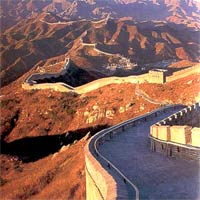 Внимательно посмотрите фильм и постарайтесь ответить на вопросы по ходу фильма. Если что-то не успеете выписать, не отвлекайте товарищей. После просмотра вы сможете помочь друг другу.Великая Китайская стена. Просмотр видеофрагмента. Работа по карточке.Карточка №1Беседа по вопросам таблицы. Дополнения и уточнения.5 слайд.- Какой ценой доставалось могущество страны? - Империя и император (работа со словарем)Физкультминутка.Для того чтобы держать огромную армию требовалось много средств. Все больше и больше становились налоги. Чтобы люди не роптали, их держали в постоянном страхе. Уже в наши дни крестьяне рыли колодец и нашли обломки глиняных статуй. Слухи об загадочных обломках дошли до Пекина и приехали археологи. То, что они нашли их поразило.Видеофрагмент о терракотовой армии.Здесь представлены воины всех рангов, от военачальника до простого воина. Каждый имеет свой неповторимый облик.Рассказ о строительстве дворцов и смерти правителя.- Почему же мощное и грозное государство, перестало существовать почти сразу после смерти правителя, мечтавшего править вечно?  (Тяжелое положение народа).Первичный контроль.- Покажите на карте Великий шелковый путь, Великую Китайскую стену, реки Китая, моря, омывающие Китай.- Что хорошего и плохого принесло Китаю правление ЦиньШихуана?3. Изобретения древних китайцев.Несмотря на все тяжести, выпавшие на долю народа,  в это период времени, им делается много открытий и изобретений. 6 слайд.-Производство бумаги.- Компас.-Шелк.-Фарфор.- Порох, таран.-Чай.Закрепление.Если вы согласны с высказыванием _____, если нет  Самостоятельная работа с карточками, затем проверка рисунка.В 221 г. до н.э. страну объединил правитель царства Цинь.   ____В 6 веке до н. э в этой стране жил Будда – основатель новой религии.и т.д.Рисунок должен выглядеть, например, _____Домашнее задание.§20,Карточка. Допиши высказывание: Конфуций говорил: «_____это, то, что пугает людей. Но если она постигла меня….Мини-сочинение «Я изобрел…»Рефлексия.Я теперь знаю…№п/пЭтапУУДДеятельностьДеятельностьЭОРВремя(в мину-тах)№п/пЭтапУУДучительучащиесяЭОРВремя(в мину-тах)1ОргмоментУметь готовиться к  работеПроверяет готовность к урокуПриветствуют учителя.12Проверка домашнего заданияУметь оценить  выполненные заданияОрганизует отчёт консультантовКонсультанты докладывают о выполнении домашнего задания в группах13Актуализация опорных знанийУметь работать с  настенной картой, осуществлять контроль результатов.На экране записаны понятия: - Обратите внимание на записи, сделанные на экране.-Для  проверки результатов к доске идут работать два ученикаСравнивают результат, работа в парах.Презентация74 Создание проблемной ситуацииУмение строить поиск решения, анализировать результатыВыполняют задания,  пытаются сделать вывод причинам такого изменения.25МотивацияУмение ставить учебные целиОрганизует обсуждение возникших затрудненийПытаются сформулировать тему и цели урока совместно с учителем26Изучение нового материалаРаботать с новой информацией самостоятельно, находить ответы на поставленные вопросы,учиться грамотно, использовать в речи новые терминыПутем подводящего диалога побуждает учащихся к самостоятельному прочтению нового материала по тексту учебникаСамостоятельно читают учебник, отвечают на вопросы учителя, самостоятельно формулируют новые понятия, сверяют свои формулировки Учебник страница 107Динамическая паузаФормирование ответственного отношения к своему здоровью Используются элементы гимнастики Выполняют движения под руководством учителя18Первичное применение нового знанияФормирование  умения смыслового чтения, организации познавательной деятельности, осуществление самоконтроляОрганизует работу по закреплению первичных знаний.Организует фронтальную работу по учебнику страница Самостоятельно выполняют задания, предложенные на слайдах, делают записи в тетради, осуществляют самопроверку по слайдамСлайды презентации39Самостоятельная работа в парахУмение работать  в парах,оценивать результаты, оказывать и принимать помощьОрганизует работу в парах Оказывают взаимопомощь и проверяют задания с другой парой, обмениваясь тетрадями.Онлайн –карта«Древний Китай» 610Коллективная работа с доскойУмение работать по настенной карте, применять полученные знания.Организует работу по коррекции знаний с настенной картой, повторяя знания по природоведению. Показать материк, на котором находится Китай, реки Янцзы и ХуанхэОнлайн –карта«Древнего Китая» 511Дополнительные сообщения учащихся о возникновении верований у китайцев, изобретенияхФормирование интереса к предметуОрганизует учащихся на знакомство с историческими сведениями о возникновении  конфуцианстваСлушают сообщение  об исторических сведениях312Итог урокаОсуществлять познавательную рефлексиюПодводит итог урока, организует работу по рабочей тетрадиОтвечают на вопросы учителя, делают выводы о достигнутых результатах и их соответствии поставленным целям 213Инструктаж домашнего заданияОбъявляет домашнее задание, проводит инструктаж.Задают вопросы по тексту заданий2ВавилонЕгипетФиникияИндияМесторасположение МеждуречьеАфрикаВосточный берег Средиземного моряАзияПисьменностьклинописьиероглифалфавитКаменные печатиКрупнейшие рекиТигр, ЕвфратНил-----------Инд, ГангИзобретения3 век до н.э.Объединение Индии в единое государство612 г. до н.э.Разрушение Ниневии – столицы Ассирии40 тысяч лет назадПоявление «человека разумного»10 тысяч лет назадПоявление земледелия и скотоводства1792-1750 гг.до н.э.Правление Хаммурапи в Вавилонии538 г. до н.э.Взятие Вавилона персами3000 лет до н.э.Образование единого государства в ЕгиптеОколо 2600 г до н.э.Постройка пирамиды Хеопса в ЕгиптеЧем привлекательны земли на побережье Южно-Китайскогомаря?рисГрупповая работа с дополнительным материаломЧем привлекательны земли на побережье Южно-Китайскогомаря?слоновая костьГрупповая работа с дополнительным материаломЧем привлекательны земли на побережье Южно-Китайскогомаря?рог носорогаГрупповая работа с дополнительным материаломЧем привлекательны земли на побережье Южно-Китайскогомаря?жемчугГрупповая работа с дополнительным материаломКакова протяженность укрепления?Сколько метров высота стены?Каким способом китайские воины передавали сигнал об опасности?Сколько всадников и пеших воинов могло пройти по стене вряд? Почему Китайскую стену называли «Длинное кладбище?»